Názov školy: 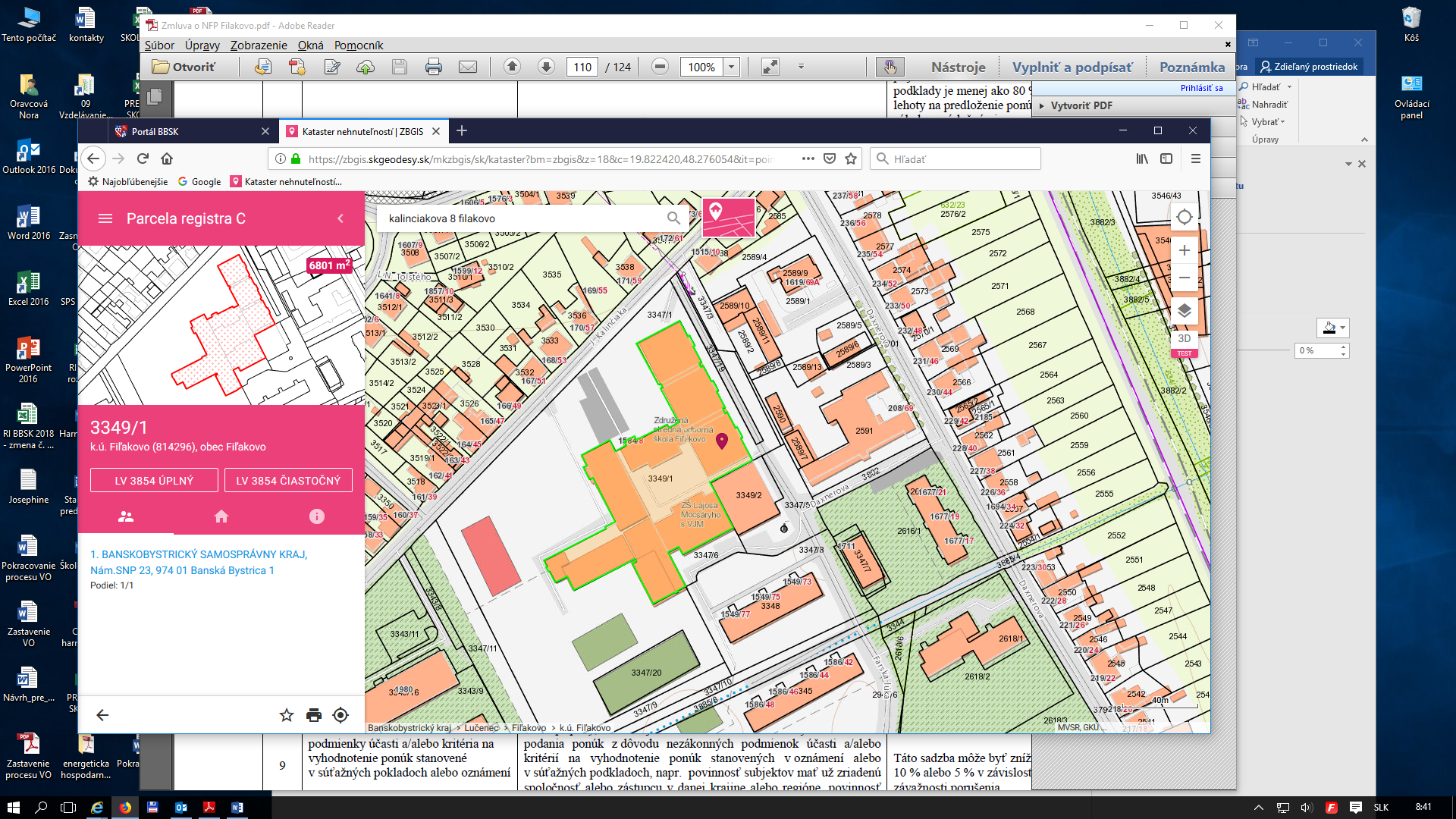 Stredná odborná škola - Szakközépiskola J. Kalinčiaka 1584/8986 01 FiľakovoObjekty:Predmetom rekonštrukcie je objekt školy a objekt telocvične evidované na Liste vlastníctva č. 3854, okres Lučenec, obec Fiľakovo, katastrálne územie Fiľakovo na parcele registra „C“ č.3349/1 o výmere 6801 m2, druh pozemku:zastavaná plocha a nádvorie.Súčasný stav:Budova školy je štvorpodlažná, strešná konštrukcia školy zostáva pôvodná valbová s asfaltovým šindľom. Na prízemnej vstupnej časti školy s chodbou a šatňami je strecha plochá dvojplášťová so sústavou asfaltových lepeniek. Budova telocvične je prízemná s plochou strechou.Škola má z časti vymenené nové plastové okná – okrem okien vo WC na 1., 2. a 3. NP a okrem okien slúžiacich na presvetlenie dvoch schodísk. Okná telocvične sú plastové s dvojsklom okrem šatní s drevenými oknami.Budova školy ani budova telocvične nemajú zateplený obvodový ani strešný plášť.Predmetom rekonštrukcie je:Zateplenie obvodového plášťa budovy školy aj telocvične a súvisiace stavebné úpravy z dôvodu zníženia energetickej náročnosti objektov, celková výmera netransparentných častí obvodového plášťa: škola približne 1400 m2, telocvičňa približne 500 m2.Zateplenie strešného plášťa budovy školy aj telocvične a súvisiace stavebné práce z dôvodu zníženia energetickej náročnosti objektov, celková výmera: škola približne 800 m2, telocvičňa približne 150 m2.Rekonštrukcia okenných výplní, ktoré ešte nie sú vymenené a súvisiace stavebné úpravy a práce: približne 170m2.Súvisiace klampiarske práce.Schéma a fotografie objektu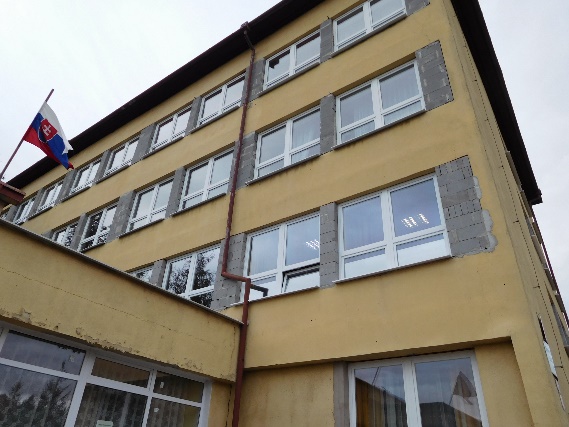 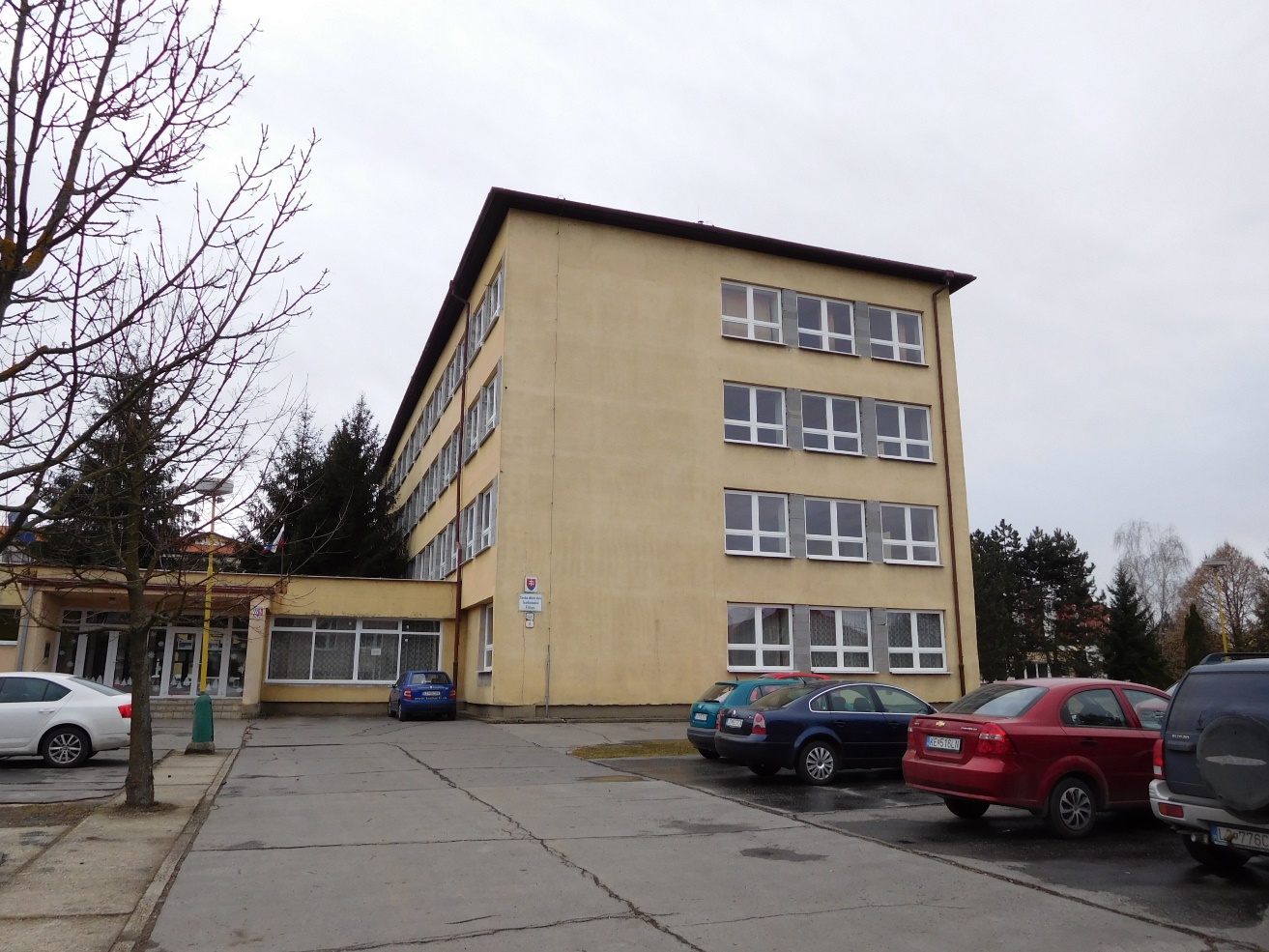 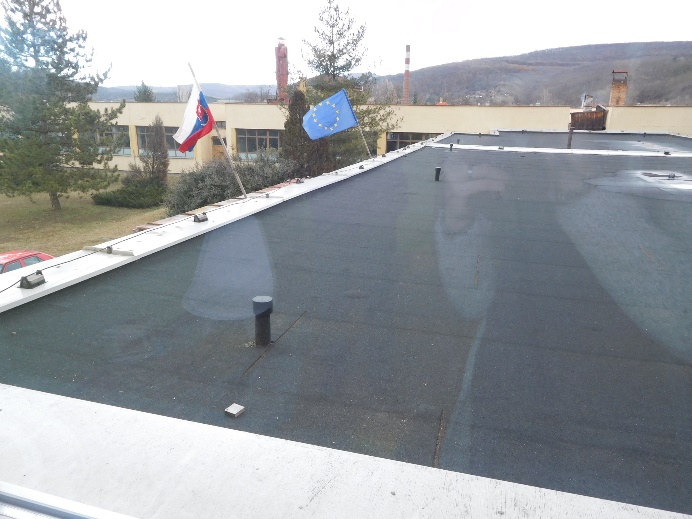 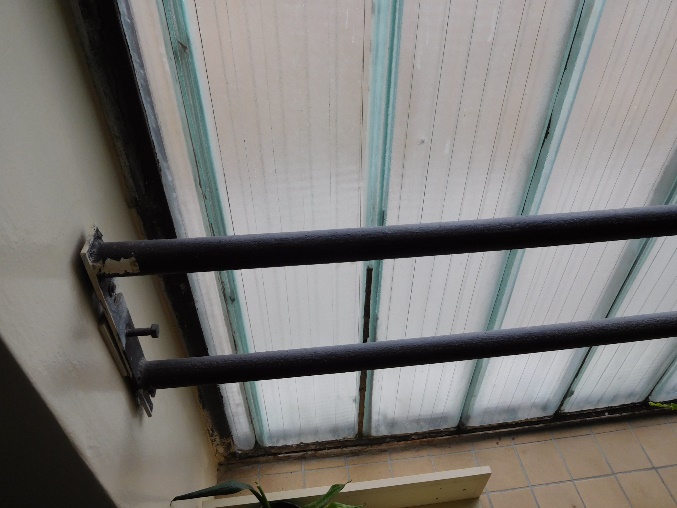 